For Tee Times: 850-937-3820  Pro Shop: 850-937-3821     Address:  2365 Old Chemstrand Road;  Cantonment, FL 32533Volume 22, Issue 6		 web site: cypresslakesgolfclub.net              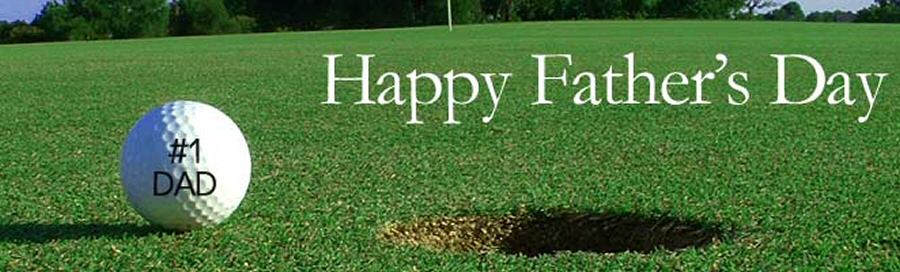 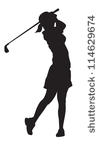 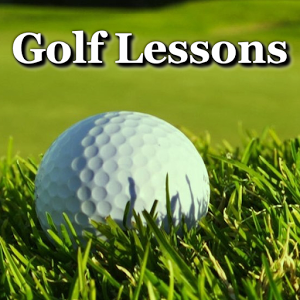 